ecoCentric™ Mesh
Boardroom [eco-MESH-BR]BackrestMesh backrest 19.25”w x 23”h4” of adjustable lumbar supportArmsClick here to view optionsSeatEight Ply Hardwood Seat StructureHigh Resilient Polyurethane FoamTailored Upholstery on seat Pan (20”w x19”d)
Options:Extra Long Seat (20”w x 21”d) [XLS]Large Airflow Seat (20”w x 19”d) [LSAF]Small Airflow Seat (18.5”w x 17”d) [SSAF]Small Seat (18.5”w x 17”d) [SS]Triple Density Foam Seat (Adds ¼” to seat width and depth) [TDF]Boardroom MechanismSeat HeightSingle Lock Free FloatAdjustable Spring TensionPneumatic Lift (Seat Height)125 mm Pneumatic Lift (16" - 21")Options:80 mm Pneumatic Lift (only available with 26” Glass Reinforced Nylon Base)[26NB] (15”-18”) [80mm]100 mm Pneumatic Lift (15.5”-19”) [100mm]140 mm Pneumatic Lift (17.25”-22.75”) [140mm]Memory Gas Column (17”) [MGC]Base/Glides/Casters25" Glass Reinforced Nylon High Profile Base 5 Dual Wheel Nylon Carpet CastersOptions:26” Glass Reinforced Nylon Base [26NB]Chrome Accent Casters [CAC]26” Polished Aluminum Base [PB]Single Wheel Casters [SW]Single Wheel Urethane Casters [SWU]Urethane Casters [UC]2 ¼” Glides [2G]Additional OptionsAdjustable Headrest [AHR]Cal. 133 [Cal133]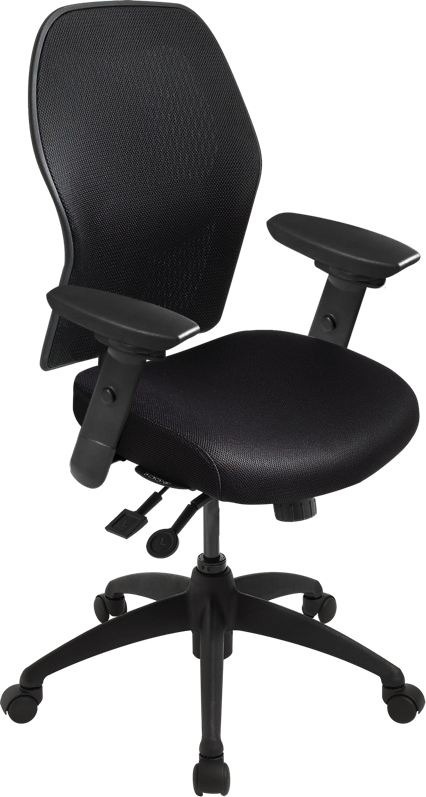 